Survey on Enterprise Resource PlanningSwapnil Yadav1, Triveni Girhepunje2,Yogini Nakhate3, Purva Budhe4, Prof.Anirudha Baitule51-4Students,5AssitantProfessor,Dept. of Computer  Engineering, Manoharbhai Patel Institute of Engineering & Technology Shahapur, Bhandara, IndiaAbstract-In faculty there area unit varied sections and every section handles all student data and college info. These sections area unit joined with one another. Current system of faculty has problems of interlocking and knowledge prediction. to beat these issues e gift faculty ERP system that is machine-driven and centralized. This method have simple programme and have powerful knowledge management system that makes this method terribly helpful. Faculty ERP system provides a straightforward interface for maintenance of various student, department, faculties, library and other data. All the universities sometimes have variety of departments and academic modules manually may be a terribly troublesome and arduous, ineffective and high-priced task. Thus here we tend to propose Associate in Nursing ERP system for faculty. Our faculty ERP system has all the data concerning the scholars, teachers, events, library, department and alternative revered data. The system permits the admin to feature students’, colleges and the other events. Our system permits a college to enter or input student’s attendance into the info which might later be viewed by students and colleges. The studentscan view his/her group action through a separate student login.Keywords—ERP, Faculty, students, Admin, colleges, management, systemINTRODUCTIONEnterprise Resource designing faculty computer code that integrate all modules and functionalities of faculty system on one system which will be handled by the executive head and access by the scholars and colleges with valid user id and positive identification. This includes your courses, timetable, syllabus, result and notices. Additionally in here you’ll notice changes trip in respect along with your feedback and our constant care to not cause you to lose out on anything vital. At the instant we tend to serve the scholars of college of Engineering and Technology. This system is nothing however the bridge between faculty and students serving to them notice some nice stuff. The feature like Admin Login and Student Login build this technique reliable and straight away there is authentication for college kids. This technique is updated terribly before long with various new features. With this system, you'll be able to look into field News and therefore the Events calendar to seek out what’s happening at college. In gallery choice the coed will read and transfer all the photographs that are uploaded by Admin. The student will look into all the notifications, Timetable, faculty events, information etc. The admin will transfer lectures video that helps students, admin will share the link of any psychological feature video, school videos or admin will transfer that video in addition. Admin will send the image of timetable but we tend to the developers additionally offer the feature timetable wherever user see the different-different choices for distinguish colleges. Those who arebelong to pc Department they'll check the timetable of pc Department Receive Message directly through this technique with faculty and university admissions. Only an individual that having associate degree body authorization is enough to keep up all the reports and records of the system. The protection may also provide as per the need. Faculty ERP system which implements associate degree user friendly and engaging interface for faculty.RELATED WORKAn extensive literature review are going to be done on the ideas and theories associated with impact of “Enterprise Resource designing incolleges/universities/institutes. A review of analysispapers, articles is undertaken to require note of and acknowledge work that has been drained the sector of educational ERP enforced in faculties. The researchers have collected secondary knowledge from putative journals and magazines, newspaper, articles, web websites and archives.Idea Of Existing ERP System:   Paper [1] has printed their paper on information contribution model to information management system. During this analysis paper author has derived psychological feature forces from two sources. Sharing information takes time and efforts and doing thus at work ends up in the general public sensible dilemma different can have access to the accumulated information of the organization whether or not or they were not contributed to the present information.  Identification of Problems: In this paper printed article on a study of ERP security problems made a listing thatshows establishments what to seem for jiffy rental vendors recognize what campuses think about vital. Most of the attendees manage giant enterprise systems, as well as ERP’s at their home establishments, and they suggested that establishments develop a comprehensive enterprise approach to security prior to ERP procurance [2]. Effective call Making:In paper [3] author proposed an information Warehouse Model for Micro-level deciding in Higher Education. Despite the supply of powerful computers,advanced network and communication infrastructures, and complex computer code applications, university call manufacturers, still lack access to the vital data necessary for hip deciding. [3] Vital Success Factors (CSF’s) influencing for implementation instructional ERP system:In paper [4] author proposed his thesis on ERP implementation: seeing through a lens, “Master ThesisIn IT Management”. This Thesis talks concerning ERP development comes are unremarkably affected thanks to budget overflows and unmet user desires.Hence, in a very developer viewpoint a undefeated ERP system is one that accomplished on time and inside the budget or perhaps underneath budget [4].Value Implementing instructional ERP, Hardware and services once sales:In this paper author suggested article on Cloud ERP answer right for you28 - Cloud vendors claim thatcompanies can notice the many value savings by mistreatment cloud solutions. Moving to a cloud Educational ERP system merely implies that you're moving value from associate degree in-house expenditure to associate degree out-sourced expense. the price saving that cloud vendors tout comes from the actual fact that the initial upfront licenses fees are lower which several internal prices are often eliminated to support the ERP system. [5] Customization of instructional ERP Packages:This paper on Higher-Education ERP in Transition - the tutorial ERP is Gradual Progressing toward Educational ERP II: The amendment and challenges meeting by the tutorial institutes thanks to amendment in pace of technology has bit by bit progressed from instructional ERP to instructional ERP II. Highereducation body suites are still moving toward ERP II practicality, extending the inner enterprise focus of ancient instructional ERP to incorporate method integration and external collaboration [6].Security Systems for hardware and computer code:In this paper author suggested his article on Major challenges in Auditing ERP Security35 - Inadequate attention towards security, Implementers pay inadequate attention to ERP security throughout readying. Several corporations do not pay adequate attention to security implications of ERP configurations throughout the readying and implementation of ERP systems. Implementation groups are typically tasked with finishing the implementation comes on time and inside budget. They are doing not pay adequate attention to security implications since it will increase implementation time and budget. [7].Impact of coaching on instructional ERP stakeholders:In this paper ERP Implementation in instructional Institutions:Challenges and Opportunities33 - Enterprise resource designing (ERP) systems are wide utilized bylarge firms round the world. Recently, universities have turned to ERP as a method of replacing existing management and administration pc systems. [8].PROPOSED SYSTEMThe proposed system provides an easy way to users in managing feedback and Records are always updated. Users can view their profile details and can view all the details of the students and faculty. System provides print option for viewing the detail about the record of students. Using this staff and management section should easily find students details. This system is a paperless system by which workload is reduced.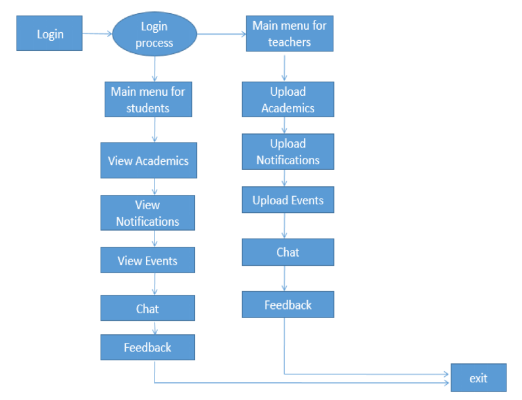 Fig.1 Block diagram of ERP SystemFigure 1 shows the block diagram of the proposed system. Organization can use to collect, store, manage and interpret data from many modules activities. It is always better to implement ERP system than to lose on prospects. ERP software helps minimize expenses and maximize profits.IV-CONCLUSION AND FUTURE SCOPEThe fundamental drawback in maintaining and managing the work by the administrator is therefore overcome.Prior to this it absolutely was a touch cumbersome for maintaining the diary and additionally keeping track of the daily schedule. However by developing this web-based application the administrator will enjoy the task, doing it ease and additionally by saving the dear time.The amount of your time consumption is reduced and additionally the manual calculations square measure omitted the reports are often obtained often and additionally whenever on demand by the user.REFERENCE[1] W. Stewart., W. Duggan., “A Knowledge Contribution Model to a Knowledge Management
System”, Emerging Trends and Challenges in Information Technology Management (ISBN 1- 59904019-0), Volume 1, 2006 pp. 216219.[2] J Hughes., R. Beer., ”A study of ERP security issues produced a checklist that Shows institutions what
to look for while letting vendors know what campuses consider important”,date:22/02/2011 at 9:30 am, available online at http://www.educause.edu[3] L. Dyk., “A Data Warehouse Model for Micro-Level Decision Making in Higher Education.” TheElectronic Journal of e-Learning Volume 6 Issue 3 2008, pp. 235 – 244, available online at www.ejel.org.[4] S. Azar. , M. Chaudhry., “ERP Implementation: Seeing through a lens”, Master Thesis in IT
Management, 2010, MalardalensHogskola School of Sustainable Development and Society .[5] S. Arnesen, “Cloud ERP solution right for you”, strategic finance, 2013, PP45-50.[6] R. Yanosky., M. Harris, M Zastrocky., “Higher-Education ERP in Transition”, Gartner Inc, May 2002,ID No. AV-16-4354 pp 2-4.[7] S. Panday, “Major challenges in Auditing ERP Security”, IT Harmony, BOS ICAI,2010[8] S. Maheswari., P. Singh., “ERP Implementation in Educational Institutions: Challenges andOpportunities“,Eighth AIMS International Conference on Management,2011, PP- 1-4,www.erppandit.com